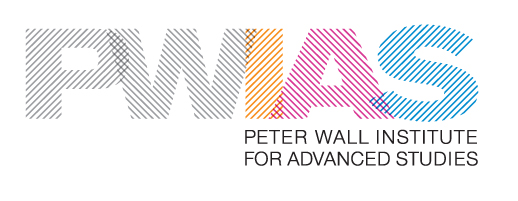 PETER WALL INSTITUTE FOR ADVANCED STUDIESUBC Student Competition Arts-Based Conceptions of WaterPrize: $500, up to 4 prizes awardedThe Peter Wall Institute for Advanced Studies is running a student competition for arts-based presentations of still images/works or performance/video pieces of 4 to 10 minutes on the topic of water (“the piece”).Important dates:Information Meeting: February 4, AERL 107-108 from 11:00 am to 1:30 pm with Professor Rena Sharon, Dr. Karen Bakker, Dr. Alfredo Santa AnaDeadline for proposal or design concept of the arts-based piece: 4:00 pm, April 1, 2013, Peter Wall Institute for Advanced Studies, 6331 Crescent Road. The Committee will notify applicants by the end of April if they are being encouraged to create the piece.Competition Submissions:  August 28, 2013, 4:00 pm, Peter Wall Institute, UBCCompetition Judging - review of actual preliminary performance or exhibit of the piece of visual art: Tuesday September 3, 2013, 3:00 pm to 6:00 pm, UBCPreparation workshop for performance:  Friday September 13, 2013, UBCFinal Exhibit/Performance: Wednesday, September 18, 4:30 pm to 6:00 pm, UBCBackground:Water nourishes the body and the mind. Yet an estimated 80% of the world’s population face a high-level water security or water-related biodiversity risk.  Water security is also a serious issue in Canada, with over 2000 boil water advisories across the country, notably in First Nations communities.  The importance of water and its impact on society continues to be one of the key challenges, now and in the future.  We experience water as an essential nutrient, a mode of transportation and as aesthetically beautiful, but also face its powerful effects, such as from droughts and floods.  The Peter Wall Institute for Advanced Studies at the University of British Columbia creates collaborative, interdisciplinary, basic research programs for scholars at all stages of their career.  In September 2013, the Peter Wall Institute will host a public panel discussion on the need for cross-disciplinary strategies to deal with the global, financial, ecological and societal issues relating to water. The panel will take place at UBC during a conference of University-Based Institutes for Advanced Study, bringing together more than 90 international scholars from around the world.  To help showcase these issues, the Institute is awarding up to four student prizes for an arts-based piece on some aspect of water.  The proposed piece can be in the visual arts - painting, sculpture, textile, video or some other aspect of the visual arts and/or it can be in the performing arts - song, instrumental, dance, theatre or other performing arts.  A modest budget may be available for materials from the faculty in which the students are located. Criteria:Assessment of the initial concept ideas or proposals will be based on their merits and their potential to communicate some aspect of water that cannot easily be conveyed solely by the written word or scholarly presentation.Both individual and collaborative proposals are welcome.  Although not a requirement of the application, the Institute may give priority to interdisciplinary collaborations among students.Application Requirements:Applicants must be registered UBC students.Applicants must complete the attached form, including a maximum one page proposal of the proposed piece, and submit an electronic copy to the Peter Wall Institute by April 1, 2013. The application must be accompanied by a letter of support from a UBC Faculty member, commenting on the merits of the proposal and the Faculty member’s view as to whether the applicant student(s) could successfully create and/or perform the piece. Proposed pieces can involve collaboration with a faculty member or a community or artistic partner, but it is not required.The Institute’s Expectations:Awardees will be expected to have their piece relating to water created, exhibit or performance ready, etc. by August 28, 2013, including submitting names of students and collaborators and their commitment to perform on September 3 and September 18, 2013 and to attend the workshop on September 15, 2013, if selected.The judging competition will be held on September 3, 3:00 pm to 6:00 pm, where applicants will be expected to display or actually perform the piece, to be judged by UBC faculty members and artists who are members of the Peter Wall Institute Arts-Based Initiatives Committee.If selected, awardees are to make themselves available for a 3 hour workshop on Friday September 14, 2013 to workshop their arts-based piece and build synergies with the other pieces.Awardees will also be expected to perform/show their piece on Wednesday September 18, 2013 at 4:30 pm, to the international conference.Peter Wall Institute UBC Student Arts-Based PrizePROPOSED DESIGN OR CONCEPT FORM 2013Title of Proposed Piece of the theme of Water:Applicant Student  [If there are more than 2 applicants, please append information about the other students, in the same form as below, in an appendix to the application]Applicant StudentSupporting UBC Faculty memberAPPLICATION CHECKLISTCompleted FormLetter of Support from a UBC faculty member stating the merits of the proposal and the faculty member’s view as to whether the applicant students could successfully accomplish the piece. Letter must accompany the application.Please describe your proposed piece of visual art, performance, video, etc., including the message or vision you wish to convey and the anticipated length if it is performative (1 page maximum).BUDGETIf you require $100 to $400 for materials, etc., please set out the proposed amount required as clearly as possible.  Please note that the availability of these funds will depend on the support of your faculty or department, with which the Institute will work. It is a separate amount from the prize money, which is given when the piece is exhibited or performed in September, 2013. Please submit your application no later than April 1, 2013 at 4:00 pm (Pacific) electronically attention to: Samantha Green, Program Manager UBIAS, Peter Wall Institute for Advanced Studies, at Samantha.green@pwias.ubc.ca.For further information, contact Samantha Green at the same email address.Name:	Student number:Faculty and Department:Address:	Phone:Email:Name:	Student number:Faculty and Department:Address:	Phone:Email:Name of UBC Faculty member:Title:Faculty and Department:Address:Email:Category Amount